Witam Państwa serdecznie na kolejnym spotkaniu w Kąciku logopedycznym.Nadal wykonujemy z dziećmi ćwiczenia oddechowe, ćwiczenia wspomagające pionizację języka oraz ćwiczenia wspomagające prawidłową realizację głosek szumiących, syczących i głoski „r”( wszystkie ćwiczenia są zamieszczone w poprzednim „kąciku logopedycznym”).Ostatnio zaczęliśmy ćwiczyć głoski „ż”, „z” – podaję wyrazy do powtarzania.Powtarzaj sylaby i wyrazyGłoska „ż” w nagłosie.Żu   Żo   Ża   Ży   Że   Żuk, rzut, żubr, żółw, żuraw rzutnik, żupan, żółtko, żurnal, żurek, żurawina, żona, żołądek. Rzodkiewka, żonkil, żołędzie, rząd, żaba, żagiel, żal, żar, żakiet, żart, żarówka, żałoba, żaglówka, żabot, żarłok, żyto, żyła, żyrafa, żyletka, żyrandol, żywica, żywopłot, żywot, żyto, rzeka, rzepa, rzepak, rzemień, rzemyk, żebro, żelatyna, rzeźba, rzęsa, żartować, żałować, rzadki, żółty, Powtarzaj sylaby i wyrazyGłoska „ż” w śródgłosie.Użu   Ożo   Aża   Yży   Eże   Iży    Burza, róża, Murzyn, kałuża, podróże, podwórze, morze, korzeń, orzech, orzeł, porządek, nożyk, kożuch, pożar, pożytek, drążek, książę, plaża, jarzyny, bażant, abażur, garaże, strażak, warzywa, twarze, marzenia, jarzębina, jeże, pierze, pierzyna, wieża, leżak, koleżanka, talerzyk, węże, węgorze, dyżur, dyżurny, filiżanka, bagażówka, bożek, jeżyny, piżama, kołnierzyk, drużba, grzmot, brzuch, łyżwy, olbrzym, grzyby, grzywa, mżawka, inżynier, wrzawa, wierzba, brzeg, grzech, grzebień, wrzesień, grzbiet, komża, drży, rży.Różnicowanie głosek ż-z w sylabach i w wyrazach.Zboże, założyciel, zanurzenie, zażalenie, zażenowanie, brzoza, zwierzę, żelazo, zarządzanie, zorza, zdążyć, zderzenie, zdarzenie, zadłużenie.Powtarzaj sylaby i wyrazyGłoska „z” w nagłosieZa   zo   zu   ze   zy   zabawa, zamek, zabawki, zakład, zapałki, zakładka, zegar, zebra, zęby, zupa, zabytek, zadanie, zagadka, zapora, zasłona, zero, zeszyt, zachód, zając, zakąska, zakonnik, zakręt, zapach, zapasy, zaproszenie, zaspa, Powtarzaj sylaby i wyrazyGłoska „z” w śródgłosieAza   ozo   uzu   eze   yzy   waza, wazon, gazeta, koza, wozy, muzyka, lizak, język, gniazdo, gwiazda, jezdnia, gwizdek, arbuzy, bluza, błazen, gaza, horyzont, impreza, karuzela, kazanie, kompozytor, kuzyn, łazanki, magazyn, muzeum, ogryzek, prezent, rózga, waliza, wiązanka, wynalazekNadal utrwalamy głoski „sz”, „s” oraz głoskę „r” w sylabach i wyrazach z grupą spółgłoskową tr, dr, pr, br …itd.Ćwiczone głoski utrwalamy w wierszykach.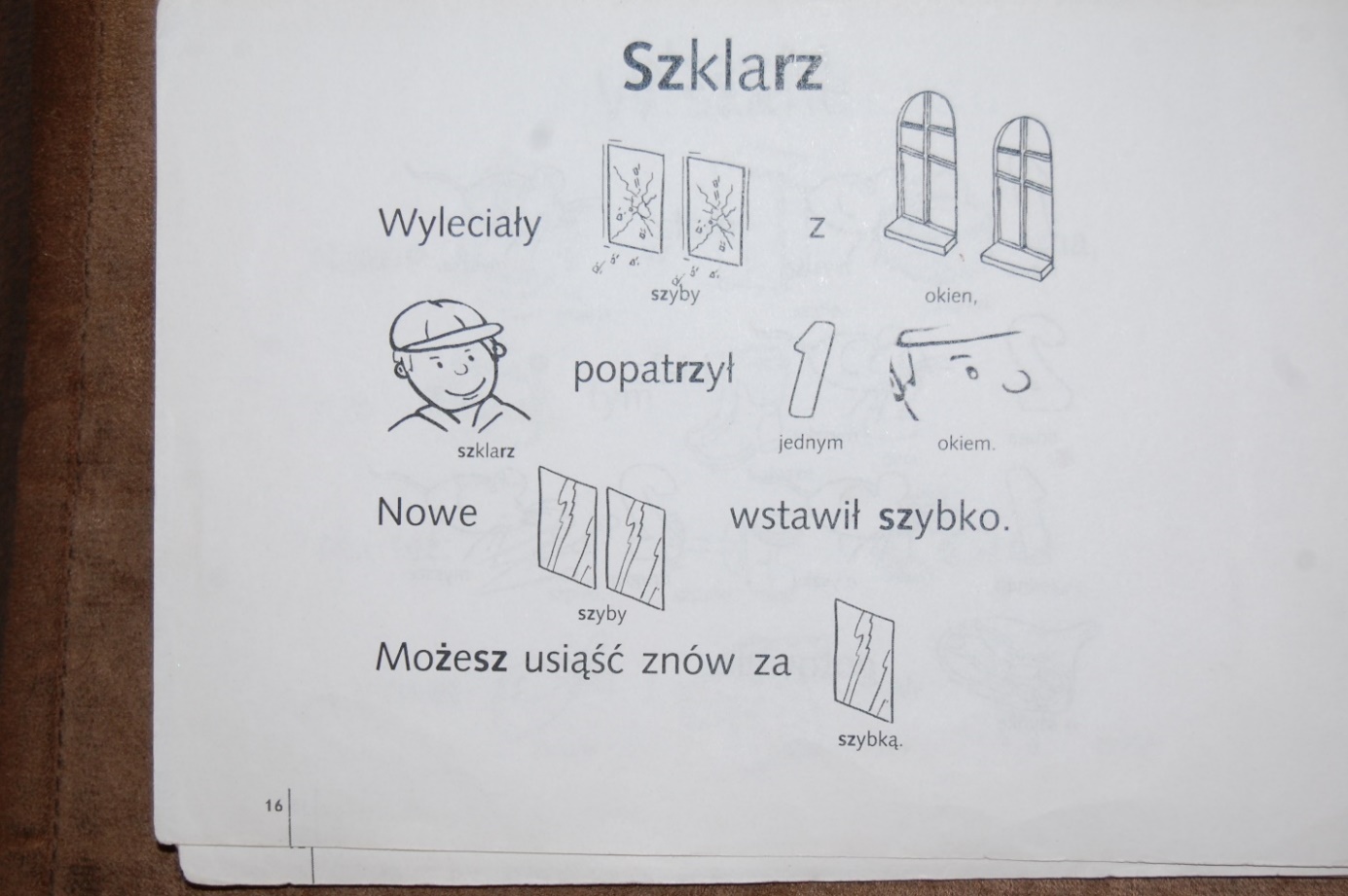 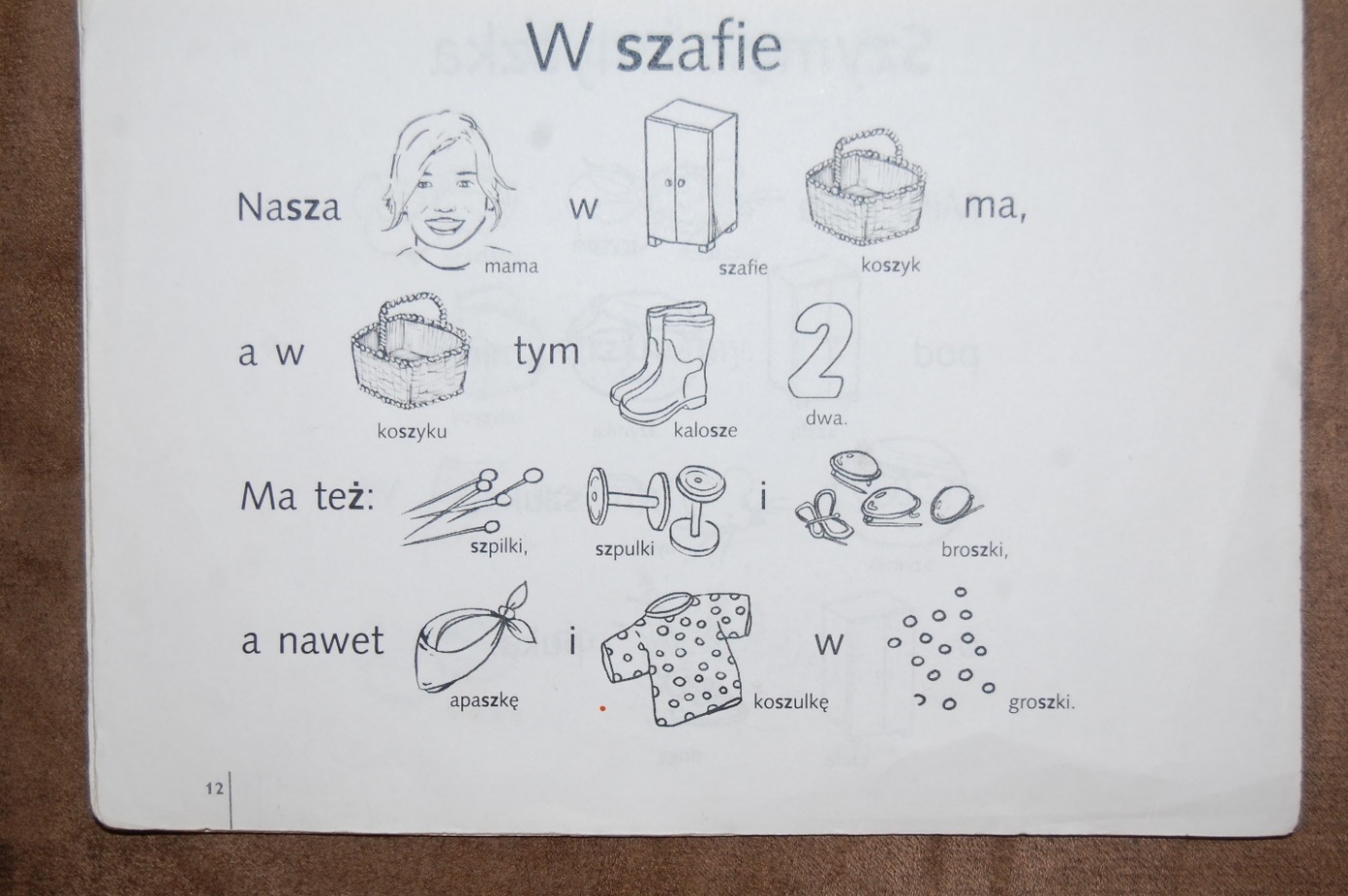 Żuk na plażyŻuk na plaży leży,
nie boi się burzy.
Rzeka płynie, a żuk marzy:
„żeby leżak mieć na plaży”„Podróże żółwia żeglarza”Żółw – podróżnik żywo wierzy,Że żaglówką świat przemierzy.Różne plaże, rzeki mija.Duże morza żółw podbija.Żywa jednak to opinia,Że podróżnik wyolbrzymia.I te żółwie „morza duże”To nie morza, a kałuże.                               Wasz logopeda                                             Barbara MrozowskaŻABKA I ŻUK  ŻÓŁTA ŻABKA POD JEŻYNĄNAPOTKAŁA ŻUKA,ŻUCZEK WŁOŻYŁ OKULARYI ŻONECZKI SZUKAŁ.ŻABKA ŁAPKĘ POŁOŻYŁANA GRZBIECIE U ŻUKA:BĘDĘ ŻONĄ WYMARZONĄJUŻ DŁUŻEJ NIE SZUKAJ!